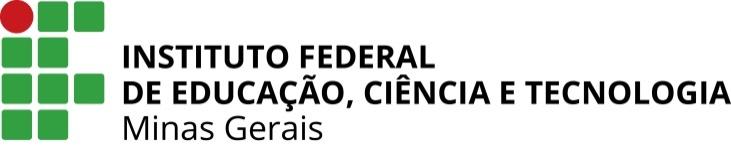 MINISTÉRIO DA EDUCAÇÃOSECRETARIA DE EDUCAÇÃO PROFISSIONAL E TECNOLÓGICAINSTITUTO FEDERAL DE MINAS GERAISPRÓ-REITORIA DE EXTENSÃOPROJETO PEDAGÓGICO DO CURSO DE FORMAÇÃO CONTINUADAXXXXXXXXXXXX Modalidade EaDLocalMês/AnoMINISTÉRIO DA EDUCAÇÃOSECRETARIA DE EDUCAÇÃO PROFISSIONAL E TECNOLÓGICAINSTITUTO FEDERAL DE MINAS GERAISPRÓ-REITORIA DE EXTENSÃOReitor: 					Kléber Gonçalves GlóriaPró-Reitor de Extensão: 			Carlos Bernardes Rosa JúniorDiretor do campus: 				Nome do diretorCoordenador do curso:		 	Nome do proponentePROJETO PEDAGÓGICO DO CURSO DE FORMAÇÃO CONTINUADAXXXXXXXXXXXXModalidade EaDProjeto Pedagógico do curso “XXXXXXXXXX”, submetido ao Setor de Extensão do Instituto Federal de Educação, Ciência e Tecnologia de Minas Gerais, como requisito parcial para a aprovação de Curso de Formação Continuada.LocalMês/AnoSumário1. Dados institucionais 2. Dados gerais do curso 3. Justificativa 4. Objetivos do curso 5. Público-alvo 6. Pré-requisitos e mecanismos de acesso ao curso 7. Matriz curricular8. Procedimentos didático-metodológicos 9. Descrição dos principais instrumentos de avaliação 10. Definição dos mínimos de frequência e/ou aproveitamento da aprendizagem para fins de aprovação/certificação 11. Infraestrutura física e equipamentos12. ReferênciasAnexo I – Plano de Ensino1. Dados Institucionais2. Dados Gerais do Curso3. Justificativa Descrever as razões que levam a oferta do curso. Esclarecer a importância do curso para a comunidade local.Se possível, explicitar a relação do curso com os demais ofertados pela instituição.4. Objetivos do curso Descrever os objetivos do curso subdividindo-os em geral (principal finalidade do curso) e específicos (detalhamento do objetivo geral).5. Público-alvo Descrever  o perfil do público a quem se destina o curso.6. Pré-requisitos e mecanismos de acesso ao curso Explicitar os pré-requisitos de acesso ao curso, como idade, escolaridade e outros.Pré-requisitos para seleção: experiência prática; ou formação prévia em outros cursos relacionados; ou formação escolar regular (ensino fundamental ou ensino médio);Processo seletivo: ordem de inscrição e entrevistas assíncronas.7. Matriz curricular Descrever, preferencialmente por tabela, os componentes curriculares por semana, conforme a duração proposta para o curso.8. Procedimentos didático-metodológicos Descrição da metodologia utilizada pelo(s) professor(es) para o ensino dos componentes curriculares.9.  Descrição dos principais instrumentos de avaliação Descrever os instrumentos utilizados para a avaliação de desempenho dos alunos.Descrever os procedimentos utilizados para a avaliação da prática docente e do curso.10. Definição dos mínimos de frequência e/ou aproveitamento da aprendizagem para fins de aprovação/certificação Explicitar a frequência mínima obrigatória no curso 75% (vistos através da quantidade de acessos ao AVA).Definir o mínimo de aproveitamento da aprendizagem, se couber.11.  Infraestrutura física e equipamentos O Instituto Federal de Minas Gerais, em seus variados campi, possui estúdios de EaD equipados com modernos sistemas de captação de vídeo e áudio, sistemas de iluminação e sistema de isolação acústica.Além disso, possui equipe técnica multidisciplinar que atua na definição de políticas e padrões para o ensino a distância, acompanhando as etapas de pré-produção, produção e pós-produção.As videoaulas ficam armazenadas em uma plataforma de streaming e as salas virtuais em servidores dedicados na reitoria da instituição, constantemente acompanhados por técnicos especializados.12.  Referências Listar as referências citadas ao longo do projeto pedagógico (usar ABNT).Anexo I – Plano de EnsinoPlano de ensino do curso proposto.Razão Social Instituto Federal de Educação, Ciência e Tecnologia de Minas Gerais – IFMGCNPJ10.626.896/0001-72Esfera Administrativa FederalEndereço Campus do proponenteTelefone/Fax Campus do proponenteSite da instituição Campus do proponenteNome do curso XXXNúmero de vagas por turma À definirPeriodicidade das aulas SemanalCarga horáriaXXX hModalidade da oferta À distânciaLocal das aulas Ambiente Virtual de AprendizagemCoordenador do curso  Nome do proponenteEmail institucional do proponenteFormação resumida do proponenteNOME DO CURSO:NOME DO CURSO:NOME DO CURSO:Nomenclatura baseada em: ver item 4.2e do edital complementarNomenclatura baseada em: ver item 4.2e do edital complementarNomenclatura baseada em: ver item 4.2e do edital complementarCH teórica:XX hCH prática:XX hCH total:XX hEmenta:Ementa:Ementa:Objetivos gerais:Objetivos gerais:Objetivos gerais:Objetivos específicos:Objetivos específicos:Objetivos específicos:Bibliografia Básica:Bibliografia Básica:Bibliografia Básica:Bibliografia Complementar:Obs.: incluir obras de domínio público e/ou trabalhos científicos (teses, dissertações e artigos) disponíveis gratuitamente.Bibliografia Complementar:Obs.: incluir obras de domínio público e/ou trabalhos científicos (teses, dissertações e artigos) disponíveis gratuitamente.Bibliografia Complementar:Obs.: incluir obras de domínio público e/ou trabalhos científicos (teses, dissertações e artigos) disponíveis gratuitamente.